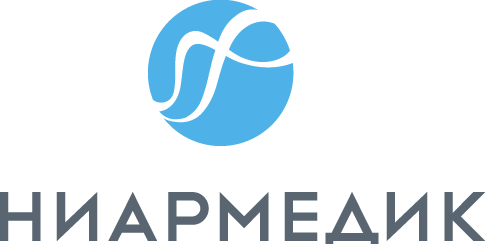 УВАЖАЕМЫЕ СПЕЦИАЛИСТЫ!Компании: «Ниармедик», «СОЛО» «ВИТАЛ ЕВВ»Приглашают посетить мастер-класс по теме   «Реконструкция альвеолярного гребня в боковых отделах. Эффективные методики с мембраной Коллост»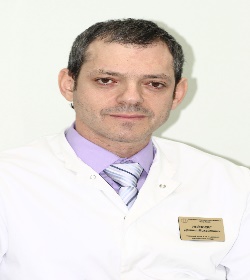 Мастер-класс проводится для стоматологов-хирургов, имплантологов, пародонтологов и стоматологов общей практики, стремящихся расширить объем и качество помощи в рамках своей специальности. На мастер-классе будут рассмотрены основные хирургические решения с системой направленной регенерации тканей «КОЛЛОСТ», применяемые в хирургии, имплантологии и пародонтологии, адаптированные к реалиям и легко интегрируемые в структуру современного хирургического и имплантологического приема. Программа семинара  09:30 - 10:00          Регистрация, приветственный кофе-брейкУсловия участия: бесплатноПредварительная запись обязательна!Запись по телефону: +7(912)639-00-89, а также по эл. почте: Svetlana.Rusakova@nearmedic.ruС уважением, Русакова Светлана, менеджер по работе с ключевыми клиентами ООО «НИАРМЕДИК»Время проведения:                                   Место проведения:Суббота, 1 июня 2019 года в 09:30Екатеринбург, ул. Шейнкмана, 136Медицинская фирма «ВИТАЛ ЕВВ»Учебный центр, 4–й этаж10:00 - 12:00Виды и классификация костных дефектов, особенности выбора методики реконструкции в зависимости от регенераторного потенциала дефекта.  Техническое обеспечение Направленной Регенерации Тканей (НРТ)  в имплантологии и пародонтологии12:00 - 12:15  Кофе-брейк12:15 - 14:00Точки приложения методики. Имплантация. Реконструкция и сохранение альвеолярного гребня. Пародонтальные дефекты. Простые решения с биоматериалами и мембранами «Коллост»14:00 - 14:40Обед14:40 - 16:30Упрощение методик, сокращение материальных и временных затрат. Особенности работы с мембраной «Коллост» в зависимости от типа (толщины) мембраны16:30 - 16:45Кофе-брейк16:45 - 18:00Демонстрация на типодонте - практика